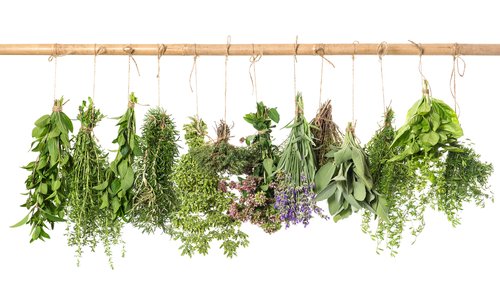 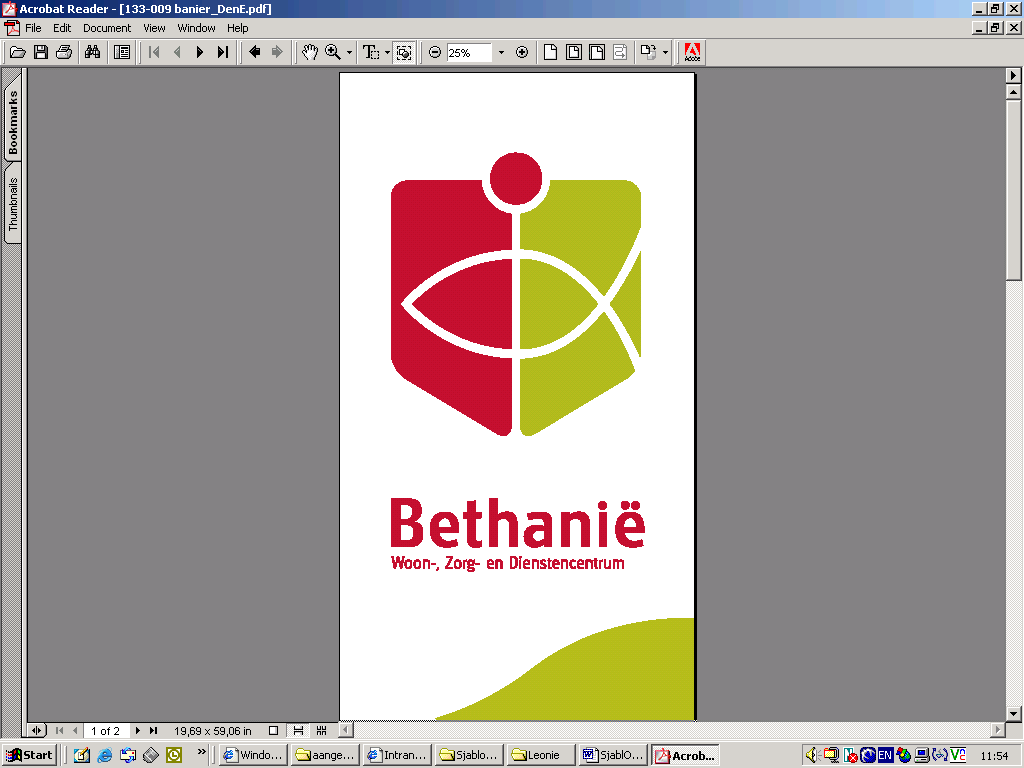 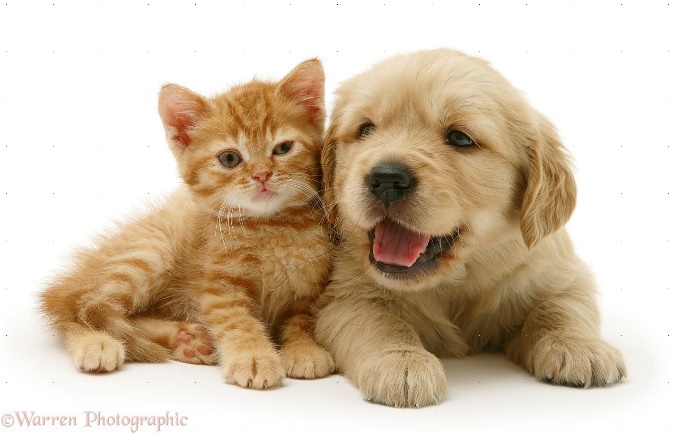 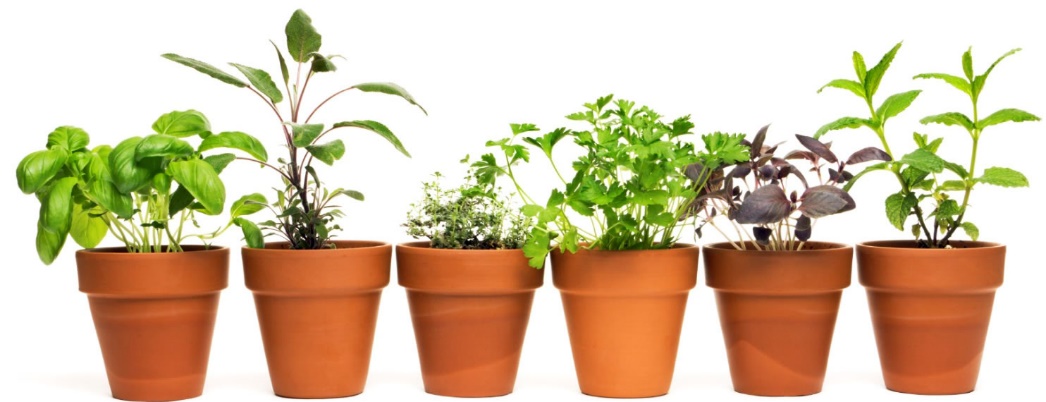 		Wekelijks terugkerende activiteiten		 		Wekelijks terugkerende activiteiten		 		Wekelijks terugkerende activiteiten		 		Wekelijks terugkerende activiteiten		 		Wekelijks terugkerende activiteiten		 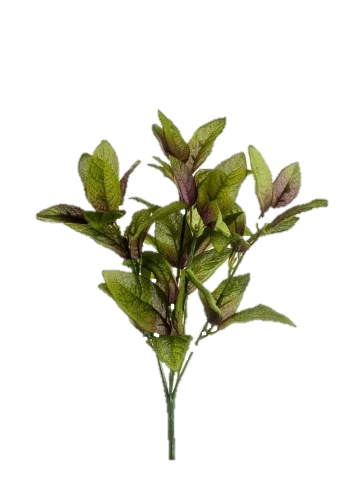 DagTijdActiviteitLocatieWoon-
laagZondag09.45 u 10:45uKerkdienstKapel2Maandag08.30 u11.00 uZwemmenZwembad 110.30 u11.00 uMeer bewegen voor Ouderen
Ontmoetingsruimte211.15 u11.45 uMeer bewegen voor OuderenVoor onze bewoners van Brem, Zonnedauw en Erica Ontmoetingsruimte2Dinsdag10.00 u11.30 uHandwerken  Balkonzaal 314.00 u15.30 uDigi-wijzer inloop voor vragen over uw tablet, laptop of telefoon Restaurant2Woensdag10.30 u11.15 u Activiteit Heidepark - bingo
Voor onze bewoners van Brem, Zonnedauw, Erica en de OaseOntmoetingsruimte214.30 u15.30 uBibliotheek Woonlaag 22Donderdag09.30 u12.00 uHuiskamer Ede-OostBalkonzaal 310.30 u11.00 uMeer bewegen voor Ouderen
Ontmoetingsruimte210.00 u11.00 uComputerlesFlexplek 214.30 u16.00 uSjoelmiddag Restaurant 2Vrijdag08.30 u11.00 u ZwemmenZwembad 109.30 u11.30 uHandwerken Restaurant 210.30 uGroenteboerDe Oldenhof / Platteelhof10.45 uGroenteboer
Restaurant2Zaterdag19.00 u20.00 uZaterdagavondzang 
Ontmoetingsruimte2
Dagelijks is er ’ s avonds de mogelijkheid om van 19.00u tot 20.30u een bakje koffie te drinken in het restaurant. Welkom!

Dagelijks is er ’ s avonds de mogelijkheid om van 19.00u tot 20.30u een bakje koffie te drinken in het restaurant. Welkom!

Dagelijks is er ’ s avonds de mogelijkheid om van 19.00u tot 20.30u een bakje koffie te drinken in het restaurant. Welkom!

Dagelijks is er ’ s avonds de mogelijkheid om van 19.00u tot 20.30u een bakje koffie te drinken in het restaurant. Welkom!

Dagelijks is er ’ s avonds de mogelijkheid om van 19.00u tot 20.30u een bakje koffie te drinken in het restaurant. Welkom!

Dagelijks is er ’ s avonds de mogelijkheid om van 19.00u tot 20.30u een bakje koffie te drinken in het restaurant. Welkom!
Extra activiteiten en informatie	Week 21	Extra activiteiten en informatie	Week 21	Extra activiteiten en informatie	Week 21	Extra activiteiten en informatie	Week 21	Extra activiteiten en informatie	Week 21	DagTijdTijdActiviteitLocatie Zondag
19-0509.45u10.45uKerkdienst (voorbereiding H.A.):Voorganger: ds. D.C. FloorKapelWoonlaag 2Maandag 
20-0518.30u19.30uKinderkoor ImmanuëlAansluitend koffie en theeKapelWoonlaag 2Maandag 
20-05Appie de bloemenman komt nietDinsdag
21-0510.30u11.00uBijdehandjes op bezoek bij de OaseDe OaseWoonlaag 3Dinsdag
21-0515.00u16.00uThemamiddag: ‘De kruidenier’RestaurantWoonlaag 2Woensdag
22-0510.30u11.30uWandelen met bewoners van de HerbergStart: de HerbergWoonlaag 5Woensdag22-0519.00u20.00uBijbelkring – Gen. 49: 29 – Gen. 50:14
Jakobs sterven en begrafenisOntmoetingsruimte Woonlaag 2Donderdag23-0510.30u11.15uBezoek van de PaasbergschoolRestaurant Woonlaag 2Zondag
26-0509.45u18.30u10.45u19.30uKerkdienst (H.A.):Voorganger: ds. D.C. FloorKerkdienst (H.A.):Voorganger: ds. D.C. FloorKapelWoonlaag 2